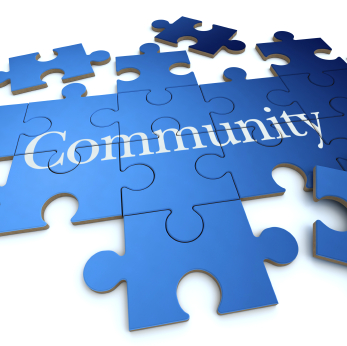 Buffalo Point Elementary Community CouncilWednesday, February 23, 2022 @ 3:45 in Library2022-2023 School Improvement Plan Proposal supported by Trust Lands monies.Attendance:  Jake Heidrich, Erika Muirbrook, Ashley Head, Monica Bennion, Carla Medina, Katie Brimhall, Kelly Zalit, Kellie Bingham, Britney Thompson, Ali Behunin, Trista Manchester, Mariah Robins2022-2023 Projected Land Trust Monies:  $ 117,110.00Tier 2 Teachers-One per grade level $74,086.12 (7 Aides @ 15 Hours Each).5 Math Coach-Yasemin Rice $12,457.26 @ 19.5 HoursMath Coach Aide-Angie Stout $8,446.31 @ 12 HoursSPED TA-Liz Pratt $17,449.63 @ 29.5 HoursAfter school academic/STEM clubs taught by teachers- about $2723.68STEM Grant for Tristin Jensen (see proposal from Mrs. Jensen) $1947Total:  $117,110.00**Monica Bennion motioned to approve the proposed spending and Britney Thompson made a motion to second.Technology-Matt Timothy (please see attachment-but this will come from TSSA)Next Community Council Meeting:  March 23, 2022 @ 3:45 P.M. in the library**Trista Manchester motioned to adjourn the meeting and Kellie Bingham made a motion to second. 